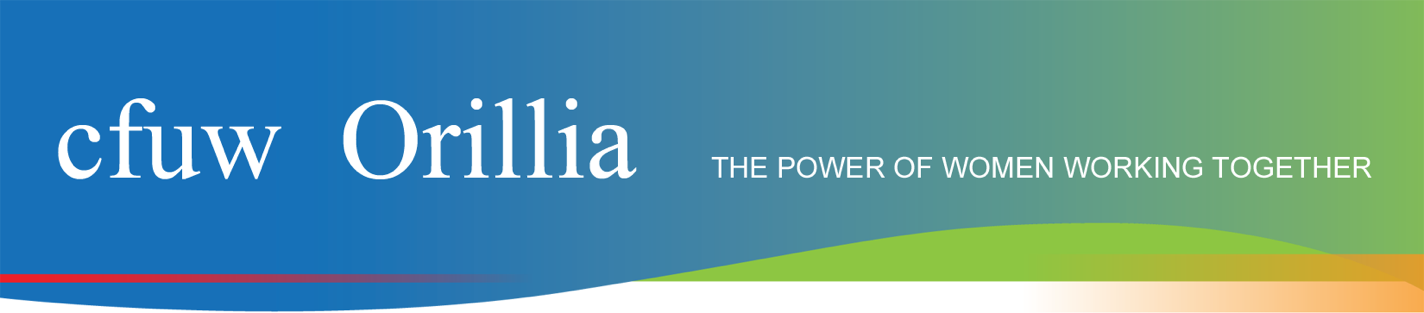 REGULATIONS FOR SCHOLARSHIP APPLICATIONS1.	Applications must be completed on forms available at www.cfuworillia.org.  Please complete the forms by typing your responses and submitting to cfuworilliascholarships@gmail.com.  Handwritten applications will not be accepted.  Reference letters must also be typed.  Submit as one PDF document using your first and last name as the filename.  Application due date is Thursday April 14, 2022.2.	Scholarships will be awarded to applicants that best qualify under the following criteria:Academic abilityIntegrityLove of learningLeadershipSchool and community involvementFinancial need3.	A committee of CFUW Orillia will select the recipients.4.	Two letters of reference are required – one academic and a second personal (i.e. workplace, volunteer workplace, family friend, clergy but not a relative).   Reference letters must also be typed.
5. 	An official transcript of the applicant’s academic record to date must be included with the application.6.	Should circumstances change, the onus is on the scholarship recipient to inform CFUW Orillia or the Chair of the Scholarship Committee and return the cheque.DOCUMENTATION CHECK LIST•	SIGNED and completed application form•	Reference letter # 1 (academic)•	Reference letter # 2 (personal)•	OFFICIAL TRANSCRIPT OF ACADEMIC RECORDSubmit as *ONE PDF DOCUMENT* only - using your first and last name as the filename!Application due date is Thursday April 14, 2022.For more assistance:Email   cfuworilliascholarships@gmail.com - noting “Scholarship Question” in the subject line.Canadian Federation of University Women OrilliaSCHOLARSHIP APPLICATION FORM 2022We like to publish scholarship recipients in local media. Please indicate your consent.___ I consent to publication of my picture.                     ___ I consent to publication of my name.___ I certify that I have not used any paid professional services to complete this application______________________________________	    		_________________________	Applicant’s Signature							DateDouble check the Documentation Check List (page 1) to ensure that your application is complete.Deadline for applications is Thursday April 14, 2022Late, incomplete, or applications without reference letters will not be considered.What is your overall average for credits on your transcript for grades 11 and 12?  					___________Instructions: 	Total all marks for these grades and divide by the number of credits.		For half credits divide the final mark in two before adding it in.List school involvement (i.e., student council, committees, team sports, band, choir, drama, chess or any school-based group).COMMUNITY INVOLVEMENT	 Please describe your volunteer activities or responsibilities in the community. Include involvement in community groups, political groups, the arts, family activities, religious activities, and paid employment.   Be sure to indicate beside each activity as to whether it is paid or volunteer.  When describing a co-op placement, please also write “Co-op” in the ‘Your Role’ box.PERSONAL INTERESTS List your personal interests and hobbies outside of school and explain how they demonstrate characteristics which qualify you for a CFUW Orillia scholarship.  (refer to the scholarship criteria on page 1)
(Example: participation in a sport may show ability to be a team player)PERSONAL BACKGROUND Compose a paragraph of at least 200 words explaining how you meet the required criteria for a scholarship (refer to page 1) and how receiving a CFUW scholarship would help with your postsecondary goals. CAREER GOALS What are your career aspirations?__________________________________________________________________________________Which college or university are you hoping to attend?___________________________________________________________________________________ Which course are you applying for?__________________________________________________________________________________Why are you making these choices?___________________________________________________________________________________________________________________________________________________________________________________________________________________________________________________________________________ Optional Question:Is there any other information you would like to share with us that would help us in evaluating your application?  For example, describe a moment in your life that made you feel particularly proud of yourself.CANADIAN FEDERATION OF UNIVERSITY WOMEN ORILLIAAcademic Letter of Reference for Scholarship Applicant. (To be completed by an academic referee). Be sure letters are typed.Scholarships are awarded to candidates who best qualify under these criteria:Academic abilityIntegrityLove of learningLeadershipSchool and community involvementFinancial needPlease comment on any of the above criteria which apply to your experience with the applicant.Reference for:                                                            Recommendation By:     _________________________Relationship to the Applicant: ___________________________________________________________Phone Number: _____________________.    Email Address:  __________________________________CANADIAN FEDERATION OF UNIVERSITY WOMEN ORILLIAPersonal Letter of Reference for Scholarship Applicant (i.e. workplace, volunteer workplace, family friend, clergy but not a relative).  Be sure letters are typed.Scholarships are awarded to candidates who best qualify under these criteria:Academic abilityIntegrityLove of learningLeadershipSchool and community involvementFinancial needPlease comment on any of the above criteria which apply to your experience with the applicant.Reference for:                                                            Recommendation By:     _________________________Relationship to the Applicant: ___________________________________________________________Phone Number: _____________________    Email Address:  __________________________________Name:Date of Birth:Street Address:City:Postal Code:Phone:Street Address:City:Postal Code:Email: Communication will be via email.  It is your responsibility to advise CFUW Orillia if you change your email address.Which school are you or will be graduating from?___ Orillia Secondary School                                       ___ Patrick Fogarty Secondary School___ Orillia Learning Centre                                           ___ Twin Lakes Secondary School___ Online / Other ______________________               Which school are you or will be graduating from?___ Orillia Secondary School                                       ___ Patrick Fogarty Secondary School___ Orillia Learning Centre                                           ___ Twin Lakes Secondary School___ Online / Other ______________________               ActivityDetail your involvement in this activity and ways that you have demonstrated leadership and/or being a positive team player.Total HoursYearCommunity GroupTotal HoursYour RoleGrade 12Grade 11Grade 10Grade 9INTERESTPersonal characteristics shown by this interestList intellectual and creative interests1.List intellectual and creative interests2.List intellectual and creative interests3.List interests related to fitness, athletics and/or sports1.List interests related to fitness, athletics and/or sports2.List interests related to fitness, athletics and/or sports3.List personal interests and hobbies which you have not already described1.List personal interests and hobbies which you have not already described2.List personal interests and hobbies which you have not already described3.